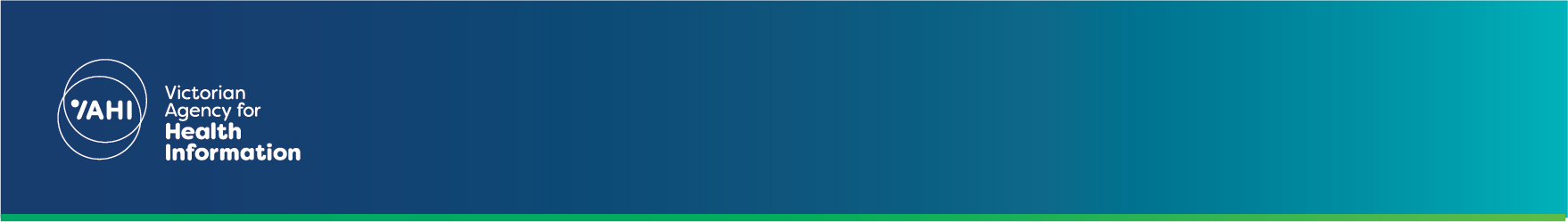 Contents Contents	1Inpatient 2019-20 Q1 Metro	2Inpatient 2019-20 Q1 Rural	3Community 2019-20 Q1 Metro	4Community 2019-20 Q1 Rural	5Indicator descriptions and notes	6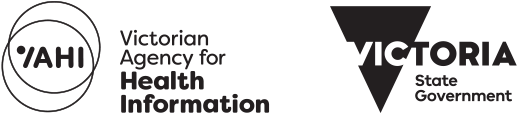 Indicator descriptions and notes* July to September 2019 data may be incomplete for Barwon Health, Latrobe Regional Hospital and South West Health Care. Total statewide and rural results should be interpreted with caution.Inpatient
2019-20 Q1 MetroInpatient
2019-20 Q1 MetroBeds per 10,000 populationBed occupancy (excl leave)Trimmed average length of stay (≤50 days)Long stay bed occupancy (>50 days)28 day readmissionSeparations with organic diagnosisSeparations with diagnosis givenBodily restraint per 1,000 bed daysSeclusions per 1,000 bed daysPre admission contact 
(in area)7 day post discharge follow upHoNOS complianceAlfred HealthInner South East (Caulfield)3.378 %16.47 %7 %36 %98 %6.50.073 %100 %95 %Eastern HealthCentral/Outer East (Peter James Centre)1.978 %16.35 %19 %28 %100 %7.40.549 %100 %97 %Melbourne HealthMid West/South West Aged (Sunshine)2.089 %25.216 %5 %23 %100 %6.80.069 %97 %92 %Melbourne HealthNorth East Aged (Bundoora)1.983 %20.27 %0 %10 %100 %7.00.073 %100 %97 %Melbourne HealthNorth West/Inner West (Broadmeadows)2.482 %25.613 %10 %15 %100 %6.31.466 %100 %73 %Melbourne HealthTOTAL2.184 %23.613 %5 %16 %100 %6.90.568 %99 %89 %Monash HealthDandenong0.00 %50 %100 %100 %Monash HealthMiddle South (Monash Aged)7.094 %20.229 %2 %33 %99 %7.80.375 %100 %97 %Monash HealthTOTAL2.894 %20.229 %2 %35 %99 %7.80.375 %100 %97 %Peninsula HealthPeninsula2.388 %18.47 %3 %35 %83 %32.00.078 %100 %97 %St Vincent's HospitalInner & North East (St. George's)4.086 %17.233 %9 %45 %100 %8.90.0100 %90 %86 %TOTAL METRO2.285 %19.217 %9 %29 %98 %9.70.364 %99 %94 %TOTAL STATEWIDE*2.185 %19.117 %8 %28 %96 %8.50.964 %98 %92 %Inpatient
2019-20 Q1 RuralInpatient
2019-20 Q1 RuralBeds per 10,000 populationBed occupancy (excl leave)Trimmed average length of stay (≤50 days)Long stay bed occupancy (>50 days)28 day readmissionSeparations with organic diagnosisSeparations with diagnosis givenBodily restraint per 1,000 bed daysSeclusions per 1,000 bed daysPre admission contact 
(in area)7 day post discharge follow upHoNOS complianceBallarat HealthGrampians2.275 %22.66 %4 %7 %89 %13.116.069 %85 %69 %Barwon Health*Barwon1.0108 %16.532 %19 %15 %95 %5.00.046 %100 %68 %Bendigo HealthLoddon/Southern Mallee3.495 %18.533 %5 %31 %100 %3.40.052 %91 %99 %Goulburn Valley HealthGoulburn & Southern1.760 %18.79 %0 %50 %90 %3.60.075 %100 %74 %Latrobe Regional*Gippsland1.693 %15.38 %5 %32 %76 %5.80.059 %100 %100 %Mildura Base HospitalNorthern Mallee1.739 %23.80 %0 %67 %100 %0.00.0100 %100 %Albury Wodonga HealthNorth East & Border1.766 %24.39 %0 %20 %100 %0.06.592 %86 %96 %South West Health*South West Health Care2.346 %18.12 %0 %36 %100 %0.00.083 %100 %74 %TOTAL RURAL*2.082 %18.717 %5 %27 %92 %5.12.765 %92 %88 %TOTAL STATEWIDE*2.185 %19.117 %8 %28 %96 %8.50.964 %98 %92 %Community
2019-20 Q1 MetroCommunity
2019-20 Q1 MetroNew case 
rateAverage treatment daysCases with consumers on a CTOHoNOS 
complianceAverage HoNOS at case startCases with significant improvement at closureSelf rated measures completedAverage change in clinically significant HoNOS itemsAlfred HealthInner South East (Caulfield)27 %5.67 %87 %13.071 %0 %2.2Eastern HealthCentral/Outer East (Peter James Centre)32 %5.25 %95 %16.262 %0 %2.0Melbourne HealthMid West/South West Aged (Sunshine)25 %4.810 %65 %11.953 %4 %2.0Melbourne HealthNorth East Aged (Bundoora)25 %5.14 %58 %12.752 %1 %1.5Melbourne HealthNorth West/Inner West (Broadmeadows)27 %5.37 %48 %14.853 %2 %2.7Melbourne HealthTOTAL26 %5.17 %58 %12.852 %2 %6.2Monash HealthMiddle South (Monash Aged)31 %6.05 %95 %12.156 %3 %1.7Peninsula HealthPeninsula29 %5.63 %90 %17.660 %1 %1.7St Vincent's HospitalInner & North East (St. George's)20 %5.96 %74 %15.143 %3 %1.2TOTAL METRO28 %5.56 %82 %14.057 %2 %1.8TOTAL STATEWIDE*25 %5.55 %80 %14.059 %5 %1.8Community
2019-20 Q1 RuralCommunity
2019-20 Q1 RuralNew case 
rateAverage treatment daysCases with consumers on a CTOHoNOS 
complianceAverage HoNOS at case startCases with significant improvement at closureSelf rated measures completedAverage change in clinically significant HoNOS itemsBallarat HealthGrampians24 %6.03 %46 %14.167 %3 %Barwon Health*Barwon22 %6.29 %80 %14.668 %61 %1.8Bendigo HealthLoddon/Southern Mallee22 %4.22 %86 %15.466 %1 %2.2Goulburn Valley HealthGoulburn & Southern19 %9.13 %86 %10.150 %18 %1.7Latrobe Regional*Gippsland23 %6.22 %89 %18.052 %6 %1.2Mildura Base HospitalNorthern Mallee18 %7.53 %81 %10.8100 %12 %Albury Wodonga HealthNorth East & Border20 %3.31 %58 %10.951 %1 %1.5South West Health*South West Health Care15 %4.47 %74 %11.776 %5 %2.4TOTAL RURAL*21 %5.54 %76 %14.262 %11 %1.9TOTAL STATEWIDE*25 %5.55 %80 %14.059 %5 %1.8SettingKPIDescriptionTargetNotesInpatientBeds per 10,000 populationNumber of funded aged mental health inpatient beds per 10,000 population aged 65 years and over in the area mental health service.Population estimates are based on Victoria in Future 2016.Bed occupancy (excl leave)Rate of occupied bed hours (excluding leave) per funded bed hours within an inpatient unit.Trimmed average length of stay (≤50 days)Average length of stay (days) of separations from an inpatient unit, excluding same day stays and separations with an average length of stay greater than 50 days.A shorter length of stay may be associated with higher re-admission rates. Measure calculation is based on episode start and end dates and not individual admission events within an episode.Long stay bed occupancy (>50 days)Rate of occupied bed hours for 'long stay' admissions (excludes first 50 days of admission) per funded bed hours within an inpatient unit.28 day readmissionPercentage of separations from an inpatient unit where the consumer was re-admitted (planned or unplanned) to any inpatient unit within 28 days of separation.14.0 %Measure can reflect quality of care, effectiveness of discharge planning, level of support post discharge and other factors. Results exclude (a) discharges where the consumer was transferred to another inpatient unit, (b) same day stays, (c) overnight ECT admissions where ECT occurred on the day of separation, or (d) re-admissions to Mother/Baby, Eating Disorder, PICU and Neuropsychiatry units.Separations with organic diagnosisPercentage of separations from an inpatient unit where the consumer had a primary diagnosis of an organic mental health disorder (delirium, dementia and amnestic or other cognitive disorders, ICD10 Codes F00-F09).Results lagged by 1 month.Separations with diagnosis givenPercentage of separations from an acute inpatient unit with a primary diagnosis assigned and recorded.95.0 %Results lagged by 1 month.Bodily restraint per 1,000 bed daysRate of ended bodily restraint (mechanical or physical) episodes per 1,000 occupied bed days within inpatient units, excluding leave and same day stays.Calculation of bed days involves converting minutes into days.Seclusions per 1,000 bed daysRate of ended seclusion episodes per 1,000 occupied bed days within inpatient units, excluding leave, same day stays and units that do not have a seclusion room.15.0Calculation of bed days involves converting minutes into days.Pre admission contact (in area)Percentage of admissions to an inpatient unit/s for which an ambulatory service contact was recorded in the seven days immediately preceding the day of admission, excluding same day stays, out of area admissions and transfers from another hospital.61.0 %Measure can provide an indicator of a service's responsiveness and a planned approach to admission as opposed to a crisis response. Results during 2011, 2012, 2016 and 2017 were affected by industrial activity and should be interpreted with caution.7 day post discharge follow upPercentage of non-same day separations from inpatient units where the consumer was discharged to private residence or accommodation, for which an ambulatory service contact was recorded in the 7 days post separation, excluding contact made on the day of separation.80.0 %Where a consumer is discharged whilst on leave, contact must occur within the 7 days of leave. Results during 2011, 2012, 2016 and 2017 were affected by industrial activity and should be interpreted with caution.HoNOS compliancePercentage of required collection events in an inpatient unit where a HoNOS outcome measurement scale (HoNOSCA/HNSADL/HoNOS65) was completed, excluding invalid HoNOS scores (more than two times rated as '9').85.0 %Results during 2011, 2012, 2016 and 2017 were affected by industrial activity and should be interpreted with caution.CommunityNew case ratePercentage of community cases open at any time during the reference period which started during the reference period .Average treatment daysAverage number of distinct days with a reportable contact for consumers with an open community case during the reference period, excluding cases open less than 91 days.Results during 2011, 2012, 2016 and 2017 were affected by industrial activity and should be interpreted with caution.Cases with consumers on a CTOPercentage of open community cases where the consumer was concurrently on a Community Treatment Order (CTO).HoNOS compliancePercentage of required collection events in a community setting where a HoNOS outcome measurement scale (HoNOSCA/HNSADL/HoNOS65) was completed, excluding invalid HoNOS scores (more than two times rated as '9').85.0 %Results during 2011, 2012, 2016 and 2017 were affected by industrial activity and should be interpreted with caution.Average HoNOS at case startAverage HoNOS total score (HoNOSCA/HNSADL/HoNOS65) collected on community case commencement, excluding invalid scores (more than two times rated as '9').Measure reports symptom severity at episode commencement. Dates used in measure calculation are based on HoNOS completion date. Results during 2011, 2012, 2016 and 2017 were affected by industrial activity and should be interpreted with caution.Cases with significant improvement at closurePercentage of completed community cases with a 'significant' (cases with a change score >0.5) positive change calculation on case start and case end.Measure reports on clinically significant change as opposed to overall change. Results during 2011, 2012, 2016 and 2017 were affected by industrial activity and should be interpreted with caution.Self rated measures completedPercentage of collection occasions in a community setting where consumers completed a relevant consumer self-assessment measurement scale (BASIS-32/SDQ).Measure can be an indicator of service engagement with families and carers. Results during 2011, 2012, 2016 and 2017 were affected by industrial activity and should be interpreted with caution.Average change in clinically significant HoNOS itemsDifference in average number of 'clinically significant' HoNOS scales (HoNOSCA/HNSADL/HoNOS65) at community case start and end, excluding invalid scores (more than two times rated as '9'), HoNOSCA questions 14 and 15, and HNSADL/HoNOS65 questions 11 and 12.Measure is an alternative indicator of symptom severity reduction based on split of each HoNOS item into clinically significant (2,3,4) or not (0,1) rather than the sum of each scaled measure. Results during 2011, 2012, 2016 and 2017 were affected by industrial activity and should be interpreted with caution.To receive this publication in an accessible format phone (03) 9096 1878, using the National Relay Service 13 36 77 if required, or email Victorian Agency for Health Information <vahi@vahi.vic.gov.au>Authorised and published by the Victorian Government, 1 Treasury Place, Melbourne.© State of Victoria, Department of Health and Human Services October 2019Available from Aged mental health performance indicator reports page <https://www2.health.vic.gov.au/mental-health/research-and-reporting/mental-health-performance-reports/aged-performance-indicator-reports> on the Health.vic website.